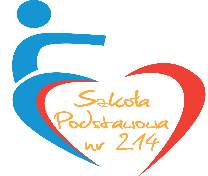 REGULAMIN ŚWIETLICY SZKOLNEJ
w Szkole Podstawowej z Oddziałami Integracyjnymi nr 214Uchwalono na podstawie art. 105 ustawy z dnia 14 grudnia 2016 r. – Prawo oświatowe (Dz. U. z 2018 r. poz. 996 ze zm.).§ 1.Postanowienia ogólneŚwietlica jest integralną częścią szkoły – w swojej programowej działalności realizuje cele i zadania szkoły, ze szczególnym uwzględnieniem treści i działań wychowawczo-opiekuńczych przyjętych w planie pracy oraz w Programie Wychowawczo-Profilaktycznym Szkoły. W świetlicy zadania realizowane są według rocznego planu pracy i tygodniowego rozkładu zajęć opracowanego na podstawie rocznego planu pracy szkoły. Regulamin świetlicy opracowywany jest przez nauczycieli świetlicy, zaopiniowany przez Radę Pedagogiczną i zatwierdzony przez dyrektora szkoły.Zajęcia świetlicowe są przeznaczone dla uczniów, którzy pozostają w szkole dłużej ze względu na: czas pracy rodziców – na wniosek rodziców, organizację dojazdu do szkoły lub inne okoliczności wymagające zapewnienia opieki w szkole.§ 2.Cele i zadania świetlicyWychowawcy w świetlicy szkolnej zapewniają dzieciom i młodzieży:zorganizowaną opiekę wychowawczą,  kulturalną rozrywkę i zabawę,właściwe wzorce kultury osobistej i współżycia w grupie,rozwój sprawności fizycznej,rozwój zainteresowań oraz zdolności,stymulowanie postawy twórczej,wdrażanie do samodzielnej pracy umysłowej,pomoc w nabywaniu umiejętności nawiązywania prawidłowych relacji z rówieśnikami,pomoc w odkrywaniu przez dzieci swoich mocnych stron,wdrażanie i rozpowszechnianie zdrowego stylu życia,współpracę z ich nauczycielami i rodzicami.Do zadań świetlicy należy: organizowanie opieki, tworzenie warunków do nauki własnej, przyzwyczajanie do samodzielnej pracy,wyrównywanie szans edukacyjnych uczniów klas I-III,organizowanie gier i zabaw ruchowych, mających na celu prawidłowy rozwój fizyczny,odkrywanie i rozwijanie zainteresowań,stworzenie warunków do uczestnictwa w kulturze, organizowanie kulturalnych rozrywek, kształcenie nawyków kulturalnego życia codziennego,upowszechnianie zasad kultury zdrowotnej, kształtowanie nawyków higieny 
i czystości oraz dbałości o zachowanie zdrowia,rozwijanie samodzielności i aktywności,współpraca z rodzicami i nauczycielami dzieci uczęszczających do świetlicy szkolnej, a także z pedagogiem, psychologiem szkolnym.§ 3.Założenia organizacyjne
Świetlica działa w dni pracy szkoły w godzinach: od 7.00 do 17.15.Do świetlicy przyjmowane są dzieci z klas 0-IV, które muszą przebywać dłużej w szkole ze względu na czas pracy rodziców/ opiekunów prawnych.Nadzór pedagogiczny nad pracą świetlicy sprawuje dyrektor szkoły.Całokształt pracy świetlicy szkolnej organizuje i ją bezpośrednio nadzoruje kierownik świetlicy szkolnej. Kwalifikacja uczniów do świetlicy odbywa się na podstawie kart zgłoszeń (zał. nr 1) obowiązujących w szkole, które wypełniają rodzice.W świetlicy prowadzone są zajęcia w grupach wychowawczych, gdzie liczba uczniów nie powinna przekraczać 25 osób.Zajęcia świetlicowe organizowane są systematycznie, wciągu całego dnia, z uwzględnieniem potrzeb edukacyjnych oraz rozwojowych dzieci i młodzieży, a także ich możliwości psychofizycznych.Zajęcia świetlicowe mogą odbywać się w salach lekcyjnych na parterze, sali zabaw, sali gimnastycznej oraz na boisku lub placu zabaw, szczególnie w sytuacjach, gdy pozwalają na to warunki pogodowe.Dzieci przebywające w świetlicy spożywają obiad o godzinie 13.00 oraz podwieczorek o godzinie 14.30. Pozostałe dzieci spędzają czas na przerwie, na korytarzu szkolnym pod opieką nauczyciela dyżurującego. W tym czasie wychowawcy świetlicy pełnią dyżur w stołówce szkolnej.Dziecko ze świetlicy mogą odbierać jedynie rodzice/prawni opiekunowie oraz wyznaczone przez nich osoby wpisane do Karty zgłoszenia dziecka do świetlicy. W wyjątkowych sytuacjach uczeń może być odebrany przez inną osobę, której rodzic nie wpisał do Karty zgłoszenia, wyłącznie na podstawie pisemnego upoważnienia od rodziców/prawnych opiekunów. (zał. nr 2) Obowiązkiem rodziców/prawnych opiekunów jest odbieranie dziecka punktualnie, według indywidualnych ustaleń. Nagminne nieprzestrzeganie punktualności w ostateczności skutkować może wypisaniem dziecka ze świetlicy.Dziecko poniżej 7 roku życia nie może samodzielnie opuszczać świetlicy oraz nie może być odbierane przez dziecko, które nie ukończyło 10 roku życia (zgodnie z art. 43 ust. 1 i 3 ustawy z dnia 20 czerwca 1997 r. Prawo o ruchu drogowym (j.t. Dz.U. z 2012 r. poz. 1137 ze zm.) dziecko w wieku do 7 lat może korzystać z drogi tylko pod opieką osoby, która osiągnęła wiek co najmniej 10 lat). Zgodę rodzica na wyjście z osobą małoletnia należy rozumieć jako zgodę na samodzielne wyjście dziecka ze świetlicy.( zał.nr 3 )Osobom nieupoważnionym lub opiekunom w stanie nietrzeźwym dzieci nie będą przekazywane. Nauczyciel świetlicy będzie wzywał innego opiekuna wymienionego w karcie. O takiej sytuacji będzie informowany kierownik świetlicy, pedagog szkolny lub w szczególnych przypadkach policja. Po zakończeniu zajęć świetlicowych, w razie nieodebrania ucznia do godziny 17.30 oraz braku kontaktu z jego rodzicami/opiekunami dziecko zostaje przekazane pod opiekę policji(Dz. U. z 2002r. Nr 11 poz.109 oraz Dz. U. z 2003r. Nr 6 poz. 69).Rodzice i opiekunowie zobowiązani są do poinformowania nauczyciela świetlicy o zamiarze odbioru dziecka.W przypadku złego samopoczucia dziecka nauczyciel – opiekun grupy informuje o tym rodzica, który  ma obowiązek niezwłocznie odebrać   dziecko ze świetlicy.                                                                                                                Każda zmiana decyzji rodziców w kwestii pobytu dzieci w świetlicy musi być przekazana w formie pisemnej z datą i podpisem.Rodzice/opiekunowie prawni dziecka zobowiązani są powiadomić nauczycieli świetlicy o zmianie danych kontaktowych oraz wszystkich innych informacjach, które mogą mieć wpływ na bezpieczeństwo i funkcjonowanie dziecka w szkole.Uczniowie przebywający w świetlicy zobowiązani są do przestrzegania Kontraktu świetlicowego, zawartego pomiędzy wychowawcami a uczniami.Raz w roku ustala się dobrowolną miesięczną stawkę opłat za dziecko na rzecz świetlicy. Pieniądze przeznaczone są wyłącznie na rzecz dzieci uczęszczających do świetlicy celem uatrakcyjnienia ich pobytu.W momencie zapisu dziecka do świetlicy szkolnej rodzice/prawni opiekunowie zapoznają się i akceptują Regulamin Świetlicy.§ 4.Prawa i obowiązki ucznia uczęszczającego do świetlicy szkolnejWychowanek ma prawo do: właściwie zorganizowanej opieki,życzliwego traktowania,poszanowania godności osobistej,ochrony przed przemocą fizyczną i psychiczną,uczestniczeniu w zajęciach zorganizowanych dla grupyuzyskania pomocy w przypadku trudności w nauce,rozwijania swoich zainteresowań i uzdolnień,korzystania z pomocy dydaktycznych, gier i sprzętu audiowizualnego będącego na wyposażeniu świetlicy.Wychowanek jest zobowiązany do: przestrzegania regulaminu wewnętrznego świetlicy,przestrzegania zasad współżycia w grupie,współpracy w procesie wychowania i opieki,uczestniczenia w zajęciach organizowanych w świetlicy,kulturalnego zachowania się w trakcie zajęć świetlicowych,respektowania poleceń nauczyciela,dostarczania usprawiedliwień swojej nieobecności,nieopuszczania świetlicy szkolnej bez uprzedniego zgłoszenia wychowawcy,przebywania w miejscu wyznaczonym przez nauczyciela,nieoddalania się od grupy podczas wyjść poza salę świetlicową,dbałości o wspólne dobro, ład i porządek,ponoszenia odpowiedzialności za własne postępowanie.ocena zachowania w świetlicy jest integralną częścią oceny zachowania wystawianej na półroczę i koniec roku szkolnego przez wychowawcę klasy.§ 5.Nagrody i karyStosowane nagrody i wyróżnienia to: Wyróżnienie wobec grupy przez wychowawcę świetlicy lub wychowawcę klasy.Pochwała przekazana opiekunom.Pochwała dyrektora szkoły.Nagroda rzeczowa na koniec roku szkolnego.Stosowane kary to:Upomnienie udzielone przez wychowawcę świetlicy lub kierownika świetlicy.Poinformowanie rodziców o niewłaściwym zachowaniu.Nagana udzielona w obecności wychowawcy klasy.Nagana udzielona przez dyrektora szkoły.Skreślenie z listy uczestników świetlicy.                                                                         § 6.Zasady obowiązujące w świetlicyUczeń po wejściu do świetlicy ma obowiązek zgłosić się do nauczyciela.Uczeń ma obowiązek informowania nauczyciela świetlicy o każdorazowym nawet krótkotrwałym oddaleniu się.Dzieci przebywające w świetlicy szkolnej zostają zapoznane z zasadami BHP oraz sygnalizacją przeciwpożarową przez nauczycieli świetlicy.Dzieci mają obowiązek szanować i dbać o wyposażenie sali w której przebywają.W świetlicy dzieci nie mogą korzystać z telefonów komórkowych ani żadnych urządzeń nagrywających dźwięk i obraz.Rodzice ( opiekunowie ) maja obowiązek przyprowadzenia dziecka do świetlicy, nie pozostawiając dzieci w szatni bez opieki.Dzieci ze świetlicy odbierane są przez rodziców lub inne upoważnione osoby w karcie zgłoszeniowej.§ 7.Współpraca z rodzicamiBezpośrednia – codzienny kontakt i rozmowy przy odbieraniu lub przyprowadzaniu dziecka do świetlicy. Rozmowy telefoniczne. Pisemne informacje w e-dzienniku. Semestralne spotkania z wychowawcami świetlicy. § 8.Dokumentacja świetlicyRegulamin świetlicy.Roczny plan pracy świetlicy szkolnej.Ramowy rozkład dnia.Tygodniowy rozkład zajęć.Elektroniczny dziennik zajęć.Karty zgłoszeń dzieci do świetlicy szkolnej.Roczne sprawozdanie z działalności świetlicy szkolnej.Kontrakt zawierany między wychowawcami świetlicy z uczniami.Księga protokołów zebrań wychowawców świetlicy.Dokumentacja finansowa.Kronika świetlicy – strona internetowa szkoły.§ 8.Zadania kierownika świetlicyDo szczegółowych zadań kierownika świetlicy należy:Organizacja pracy świetlicy w danym roku szkolnym.Opracowanie wewnątrzszkolnych dokumentów związanych z działalnością świetlicy, takich jak roczny plan pracy świetlicy, regulamin świetlicy, sprawozdanie z działalności świetlicy, karty zgłoszenia dzieci do przebywania w świetlicy.Kierowanie pracą dydaktyczną, wychowawczą i opiekuńczą nauczycieli – wychowawców świetlicy szkolnej.Zatwierdzanie rocznych planów zajęć grup świetlicowych.Zatwierdzanie harmonogramów zajęć świetlicowych.Nadzorowanie przydziału dzieci do poszczególnych grup świetlicowych.Podejmowanie decyzji związanych z godzinami pracy  wychowawców.Zapewnienie bezpiecznych warunków pobytu dzieci w świetlicy szkolnej.Prowadzenie zajęć dydaktycznych w ramach ustalonych godzin.Realizacja planu nadzoru pedagogicznego dyrektora szkoły w zakresie dotyczącym świetlicy.Opracowanie terminarza i założeń obserwacji zajęć świetlicowych.Współpraca z wychowawcami klas, rodzicami wychowanków, dyrekcją szkoły i środowiskiem lokalnym w celu zapewnienia właściwej realizacji funkcji świetlicy.Rozstrzyganie spraw spornych związanych z pracą świetlicy oraz skarg zgłaszanych przez rodziców dzieci będących wychowankami świetlicy, dotyczących świetlicy.Czuwanie nad właściwym prowadzeniem dokumentacji szkolnej związanej z pracą świetlicy.Wykonywanie czynności biurowo-administracyjnych.Dysponowanie powierzonym mieniem szkolnym.Podpisywanie odpowiedniej kategorii pism i dokumentów związanych z pracą świetlicy.Dysponowanie funduszami przeznaczonymi na funkcjonowanie świetlicy szkolnej.Reprezentowanie interesów szkoły na zewnątrz w sprawach dotyczących świetlicy.Realizowanie poleceń i zadań zleconych przez dyrektora oraz wicedyrektora szkoły.§ 9.Zadania nauczyciela świetlicyOpracowanie ramowego planu zajęć dydaktyczno-wychowawczych. Systematyczne prowadzenie dziennika zajęć. Przestrzeganie dyscypliny pracy.Sumienne spełnianie obowiązków podczas dyżurów.Prowadzenie zajęć dydaktycznych według ogólnego planu i planów miesięcznych.Sprawowanie opieki i zapewnienie bezpieczeństwa wychowankom.Organizowanie gier i zabaw ruchowych oraz innych form kultury fizycznej w pomieszczeniach i na powietrzu mających na celu prawidłowy rozwój fizyczny uczniów. Rozwijanie zainteresowań uczniów. Upowszechnianie zasad kultury zdrowotnej, kształtowanie nawyków higieny oraz dbałość o zachowanie zdrowia.Współpraca z rodzicami, Radą Pedagogiczną, higienistką szkolną. Dbanie o estetykę pomieszczeń i aktualny wystrój świetlicy. Wykonanie prac zleconych przez kierownika świetlicy. Zapoznanie uczniów (w pierwszym tygodniu września) z regulaminem świetlicy.Podpisanie kontraktu z wychowankami.Uzgadnianie z przełożonymi potrzeb materialnych świetlicy. Zgłaszanie wychowawcy klasy, rodzicom informacji o nieuczęszczaniu dziecka do świetlicy.O niewłaściwym zachowaniu uczniów wychowawca świetlicy powiadamia rodzica i wychowawcę ucznia. § 10.Każde zapisane do świetlicy dziecko powinno być zaopatrzone w podpisany worek, w którym znajduje się odzież na zmianę w razie poplamienia czy zabrudzenia, np. koszulka, leginsy, spodenki, majtki, skarpetki itp.Regulamin przyjęto uchwałą Rady Pedagogicznej nr. W dniuZał. nr 1do Regulaminu Świetlicy w Szkole Podstawowej                                                                                                                                               z Oddziałami Integracyjnymi nr 214KARTA  ZGŁOSZENIA DZIECKA DO ŚWIETLICYNA ROK SZKOLNY 20…../20….Nazwisko i imię dziecka    ……………………………………………………………….        klasa……….Data i miejsce urodzenia   ……………………………………………..…….….Pesel ……………………. Nazwisko i imiona rodziców: ……………………………………………………............................................………………………………………………………………………………………………………………………………………………………………..Adres zamieszkania dziecka: …………………………………………………….......................................…………………Telefony kontaktowe:Mama:.............................................................................................................................Tata:................................................................................................................................Inne:…………………………………………………………………………………………………….........................Uwagi i opinie rodziców dotyczące stanu zdrowia i zachowania dziecka oraz inne:         ……………………………………………………………………………………………………………………..........................…………………………………………………………………………………………………………………………………………….   ……………………………………………………………………………………………………………………………………………Oświadczenie o sposobie opuszczania świetlicy przez dziecko:Dziecko może samodzielnie, na naszą odpowiedzialność, opuścić świetlicę TAK/NIE o godz. ……..Dziecko ze świetlicy odbierane będzie o godz. ………………Osoby upoważnione do odbioru dziecka:…………………………………………………………………………………………………………………………………………..(imię i nazwisko, nr dowodu osobistego)…………………………………………………………………………………………………………………………………………..(imię i nazwisko, nr dowodu osobistego)…………………………………………………………………………………………………………………………………………..(imię i nazwisko, nr dowodu osobistego)…………………………………………………………………………………………………………………………………………..(imię i nazwisko, nr dowodu osobistego)…………………………………………………………………………………………………………………………………………..(imię i nazwisko, nr dowodu osobistego)Zobowiązania rodziców/opiekunów dziecka:Oświadczam, że zapoznałem/am się i akceptuję treść regulaminu świetlicy.W razie wszelkich zmian dotyczących powrotu dziecka, odbioru go ze szkoły lub innych poinformuję wychowawców świetlicy pisemnie.Oświadczam, że w przypadku, gdy wyraziłam/am zgodę na samodzielny powrót dziecka ze świetlicy do domu, biorę całkowitą odpowiedzialność za jego życie i zdrowie po wyjściu ze świetlicy.Jestem świadom, że dziecko może przybywać w świetlicy szkolnej, tylko do godz. 17.15, po tej godzinie świetlica nie zapewnia dziecku opieki. W razie braku kontaktu ze strony rodzica dziecko może zostać przekazane policji.Przyjmuję do wiadomości, że szkoła nie odpowiada za bezpieczeństwo dziecka pozostającego na jej terenie, w miejscach nie objętych opieką nauczyciela oraz poza godzinami pracy nauczycieli i wychowawców.Poświadczam własnoręcznym podpisem prawdziwość danych zawartych w karcie zapisu.	                                                                             …………………………………………………………………………………………………    	 		             	                                  Czytelny podpis rodziców/ opiekunówNa postawie art.13 ust.1 i 2 Rozporządzenia Parlamentu Europejskiego i Rady (UE) 2016/679 z dnia 27 kwietnia 2016 r. w sprawie ochrony osób fizycznych w związku z przetwarzaniem danych osobowych i w sprawie swobodnego przepływu takich danych oraz uchylenia dyrektywy 95/46/WE (ogólne rozporządzenie o ochronie danych), Dz.U.UE.L.2016.119.1 z dnia 4 maja 2016 r., zwanego dalej RODO informuję, że administratorem jest Dyrektor Szkoły Podstawowej z Oddziałami Integracyjnymi nr 214 z siedziba w Warszawie przy ul. Antoniego Fontany 1, która przetwarza dane w celu realizacji zadań ustawowych i statutowych.Dane gromadzone i przetwarzane są w trybie art.6 ust. 1 lit. C i art. 9 ust.2 lit. G oraz art. 6 ust.1 lit. A i art.9 ust. 2 lit. A RODO w związku z ustawą Prawo Oświatowe i ustawą System Informacji Oświatowej.Administrator, może przekazać dane osobowe upoważnionym podmiotom tylko na podstawie i w granicach przepisów prawa.Każda osoba, której dane dotyczą jest uprawniona w trybie art. 15 RODO do uzyskania dostępu do danych osobowych jej dotyczących, oraz informacji o prawie do ich sprostowania, usunięcia lub ograniczenia przetwarzania oraz wniesienia sprzeciwu.Każda osoba, której dane dotyczą ma prawo wnieść skargę do organu nadzorczego w zgodności z art. 77 RODO.Inspektorem Ochrony Danych Osobowych w Szkole Podstawowej z Oddziałami Integracyjnymi nr 214 jest p. Sebastian Zubowicz email: iodo@dbfobielany.waw.plZał. nr 2do Regulaminu Świetlicy w Szkole Podstawowej                                                                                                                                               z Oddziałami Integracyjnymi nr 214Jednorazowa zgoda na samodzielny powrót do domuWyrażam zgodę na samodzielny powrót syna/córki:Nazwisko i imię:………………………………………………………………………………………………………………………Klasa………………………do domu w dniu………………………..o godzinie…………………………………………….Oświadczam, iż ponoszę całkowitą odpowiedzialność za bezpieczeństwo dziecka w drodze ze szkoły do domu.…………………………………………………………….Data, podpis rodziców / prawnych opiekunówZał. nr 3do Regulaminu Świetlicy w Szkole Podstawowej                                                                                                                                               z Oddziałami Integracyjnymi nr 214Upoważnienie do odbioru dziecka ze świetlicyUpoważniam .............................................................................................................................................(imię i nazwisko osoby upoważnionej)legitymującego się/legitymującą się dowodem osobistym 
...................................................................................................................................................................(seria i numer)stopień pokrewieństwa …………………………………………………………………………………....................................…............do odbioru mojego dziecka ...................................................................................................................................................................(imię i nazwisko dziecka)uczęszczającego do .................................................................................................................................Upoważnienie ważne jest od ……………………………. do …………………...........Oświadczamy, że bierzemy na siebie pełną odpowiedzialność prawną za bezpieczeństwo dziecka od chwili jego odbioru ze świetlicy przez wskazaną wyżej osobę. .......................................(miejscowość i data).......................................................................(czytelny podpis rodziców)